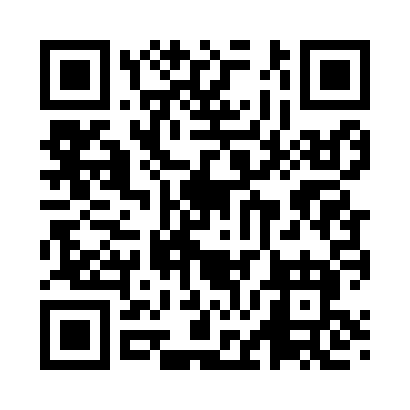 Prayer times for Goodview, Minnesota, USAMon 1 Jul 2024 - Wed 31 Jul 2024High Latitude Method: Angle Based RulePrayer Calculation Method: Islamic Society of North AmericaAsar Calculation Method: ShafiPrayer times provided by https://www.salahtimes.comDateDayFajrSunriseDhuhrAsrMaghribIsha1Mon3:375:281:115:188:5410:442Tue3:385:291:115:188:5310:443Wed3:395:291:115:188:5310:434Thu3:405:301:115:188:5310:435Fri3:415:301:125:188:5210:426Sat3:425:311:125:188:5210:417Sun3:435:321:125:188:5210:408Mon3:445:331:125:188:5110:409Tue3:455:331:125:188:5110:3910Wed3:465:341:125:188:5010:3811Thu3:485:351:125:188:5010:3712Fri3:495:361:135:188:4910:3613Sat3:505:371:135:188:4810:3514Sun3:515:371:135:188:4810:3315Mon3:535:381:135:178:4710:3216Tue3:545:391:135:178:4610:3117Wed3:565:401:135:178:4610:3018Thu3:575:411:135:178:4510:2819Fri3:595:421:135:178:4410:2720Sat4:005:431:135:178:4310:2621Sun4:015:441:135:168:4210:2422Mon4:035:451:135:168:4110:2323Tue4:055:461:135:168:4010:2124Wed4:065:471:135:158:3910:2025Thu4:085:481:135:158:3810:1826Fri4:095:491:135:158:3710:1727Sat4:115:501:135:148:3610:1528Sun4:125:511:135:148:3510:1329Mon4:145:521:135:148:3410:1230Tue4:165:531:135:138:3310:1031Wed4:175:541:135:138:3110:08